БАШҠОРТОСТАН РЕСПУБЛИКАҺЫ                                                   РЕСПУБЛИка БАШКОРТОСТАН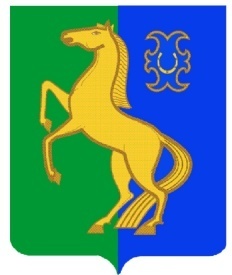 ЙƏРМƏКƏЙ районы                                                            совет сельского поселениямуниципаль РАЙОНЫның                                                  Нижнеулу-елгинский сельсоветтҮбəнге олойылfа АУЫЛ СОВЕТЫ                                                  МУНИЦИПАЛЬНОГО РАЙОНАауыл БИЛƏмƏҺе  советы                                                                          ЕРМЕКЕЕВСКий РАЙОН  452196, Түбǝнге Олойылға, Йǝштǝр урамы,10                                          452196, с. Нижнеулу-Елга, ул. Молодежная,10Тел. (34741) 2-53-15                                                                                    Тел. (34741) 2-53-15ҠАРАР                                                              № 31/5                                                  РЕШЕНИЕ19  апрель  2019 й.                                                                                       19  апреля  2019 г.Об отменерешения Совета сельского поселения Нижнеулу-Елгинский сельсовет муниципального района Ермекеевский район Республики Башкортостан от 21 июня 2018 года № 24/6 «Об утверждении Положения о порядке проведения конкурса на замещение  вакантной должности муниципальной службы в Администрации сельского поселения Нижнеулу-Елгинский сельсовет муниципального района Ермекеевский район Республики Башкортостан».        Во исполнение Протеста прокурора  Ермекеевского  района РБ от 25.03.2019 г. №33-б – 2019/543  Совет сельского поселения Нижнеулу-Елгинский сельсовет муниципального района Ермекеевский район Республики Башкортостан РЕШИЛ:Отменить решение Совета сельского поселения Нижнеулу-Елгинский сельсовет муниципального района Ермекеевский район Республики Башкортостан от  21 июня 2018 года № 24/6 «Об утверждении Положения о порядке проведения конкурса на замещение  вакантной должности муниципальной службы в Администрации сельского поселения Нижнеулу-Елгинский сельсовет муниципального района Ермекеевский район Республики Башкортостан».         Председатель Совета                                                       О.В.Зарянова